ČESKÝ JAZYK   A LITERATURAPÁDY   PODSTATNÝCH  JMEN  Prezentace s výkladem zaslána do třídy.https://www.youtube.com/results?search_query=pádové+otázky+vysvětleníPodstatná jména mohou měnit své tvary- skloňují se.Skloňovat podstatná jména znamená měnit jejich tvary podle pádů.V českém jazyce je sedm pádů.Pád zjišťujeme pádovými otázkami. Ptáme se celou dvojicí tázacích zájmen (například kdo, co?).PÁDOVÉ OTÁZKYpád     kdo, co?pád     (bez) koho, čeho?pád     komu, čemu?pád     (vidím) koho, co?pád     oslovujeme, volámepád     (o) kom, (o) čem?pád     (s) kým, (s) čím?NapříkladNa stromě zrály švestky.       Na stromě zrály kdo, co? ….švestky…..1. pád, číslo množnéNa stole byla váza.             Na kom, čem? byla váza…..stole……6. pád, číslo jednotnéNa obloze vidím duhu.         Na obloze vidím koho, co?.......duhu…….4. pád, číslo jednotnéZítra jedu k babičce.         Zítra jedu ke komu, čemu? ……babičce …..3.pád, číslo jednotnéVrátili jsme se bez hub.        Vrátili jsme se bez koho, čeho? …..bez hub…2. pád, číslo množnéNauč se nazpaměť vyjmenovat všech 7 pádů, tak jak jdou za sebouPracovní sešit víla Hvězdička str. 65 pády- pročístPracovní sešit víla Hvězdička str. 66 Učebnice str. 165/9  přepiš do ŠS  a urči pádČTENÍPovinný úkol k odevzdání:    Poslat ke kontrole (ofotit) čtenářské deníky !!!MATEMATIKAOpakování násobení a dělení, dělení se zbytkem.Pracovní list poslán do třídy.PRVOUKABEZOBRATLÍ – prezentace zaslána do třídy.				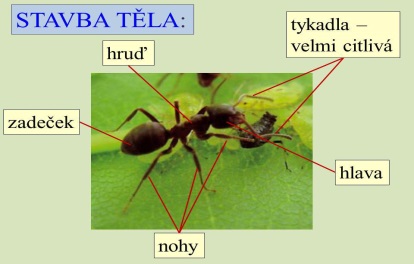 Zápis + obrázekBEZOBRATLÍ - HMYZ-nemají kostru složenou z kostí			-mají 6 nohou-dýchací ústrojí -VZDUŠNICEpádpádová otázkajednotné číslomnožné číslo1.kdo, co?kamarád, kočka, štěněkamarádi, kočky, štěňata2.koho, čeho?kamaráda, kočky, štěnětekamarádů, koček, štěňat3.komu, čemukamarádovi, kočce, štěnětikamarádům, kočkám, štěňatům4.koho, co?kamaráda, kočku, štěněkamarády, kočky, štěňata5.oslovujeme, volámekamaráde! kočko! štěně!kamarádi! kočky! štěňata!6.(o) kom, (o) čem?(o) kamarádovi, (o) kočce, (o) štěněti(o) kamarádech, (o) kočkách, (o) štěňatech7.kým, čím?kamarádem, kočkou, štěnětemkamarády, kočkami, štěňaty